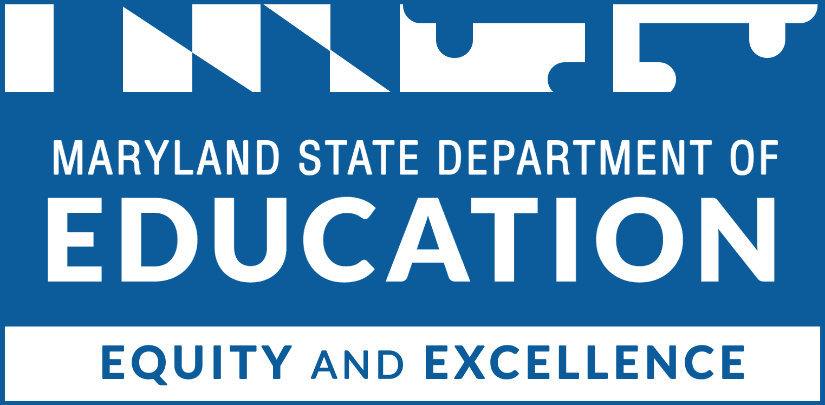 
Mohammed Choudhury
State Superintendent of Schools 
Secretary-Treasurer, Maryland State Board of EducationJustin Dayhoff
Assistant State Superintendent, Financial 
Planning, Operations, and StrategyWes Moore
GovernorClarence C. Crawford
President, Maryland State Board of EducationSusan J. Getty, Ed.D. (Vice President)Shawn D. Bartley, Esq.Gail BatesChuen-Chin Bianca ChangCharles R. Dashiell Jr., Esq.Jean C. HalleVermelle Greene, Ph.D. Dr. Joan Mele-McCarthyRachel L. McCuskerLori MorrowBrigadier General Warner I. Sumpter (Ret.)Holly C. Wilcox, Ph.D.Merin Thomas (Student Member)Table of ContentsInstructions	3Proposal Cover Page	4Fiscal Impact Statement	5Project Narrative (10-page limit)	6Budget and Budget Narrative (no page limit)	12Funding Augmentation (optional)	14Appendices	16InstructionsReview the information in the Grant Information Guide (GIG).Complete this application electronically by typing directly into the fillable fields and charts. When finished, save the application document as a pdf to your computer and obtain appropriate signatures. Attach appendices to the pdf file.The completed application should be saved as a pdf and emailed to sai.applications@maryland.gov Proposal Cover PageOrganization name: Address:  City, state, zip: Name of contact person:   Title: Phone number: 	Email address: Will you be requesting an increase to the allocation above? If so, how much additional funding are you requesting? $Brief project statement describing the educational program (do not go beyond this page): Head of Institution Printed Name						Title Head of Institution Signature							Date Fiscal Impact StatementRespond to the questions below. Do not exceed this page.Briefly describe the educational program.How much total funding is being requested? $What population will be served?What are the educational goals?*Add more if desired.What are the anticipated outcomes?Project Narrative (10-page limit)Applicants must complete the electronic application as follows. Please refer to the Grant Information Guide (GIG) for information on completing each section.Mission StatementProvide the institution mission statement.Evidence of ImpactDiscuss your track record for success, and briefly describe how the proposed education program and strategies will impact Maryland students and teachers. Refer to the Grant Information Guide for guidance.Provide the projected numbers of students and teachers expected to be served in SAI-funded activities by completing the chart below:Note: At least 80% of schools served must be public schools, and the remaining 20% of schools may be nonpublic schools or homeschools.GoalsApplicants are required to set overall goals for the project. Determining the program goal(s) is an important part of the next step of evaluating your program. Refer to the Grant Information Guide for further guidance.*Add more if desired.Educational Programming and OutreachIndicate what grade levels your SAI-funded program will serve.  Early Childhood (PreK – Kindergarten)  Elementary School (1st grade – 5th grade)  Middle School (6th grade – 8th grade)  High School (9th – 12th grade)  Other (explain) Provide a description of the proposed education program and how it extends learning beyond the classroom and provides enriching experiences for students.Identify the educational standards met by your educational program.*Add more rows if necessaryIn what way(s) does the proposed program connect to the state’s educational goals and standards above?Describe your outreach plan to advertise the educational program in an effort to expand its reach to Maryland students and teachers. Refer to the Grant Information Guide for guidance.EvaluatioNGrantees are required to submit a brief evaluation report at the end of the grant period that is consistent with the project’s goals. Describe what success will look like and the criteria that will be used to determine and measure success. Refer to the Grant Information Guide for guidance.How will you ensure that reporting requirements are met for the SAI program?Key PersonnelProvide a list of the staff or personnel responsible for the successful implementation and monitoring of the grant requirements by completing the chart below:*Add more rows if necessaryBoard MembersProvide a list of the members of the independent governing board.*Add more rows if necessaryStudent SafetyDescribe how your institution keeps minors safe and conducts background checks on those that are supervising or have access to minors. Refer to the Grant Information Guide for guidance.Project TimelineThe Project Timeline tells the reader when key activities will take place during the grant period, including the estimated months for field trips. Complete the timeline below. Refer to the Grant Information Guide for guidance.*Add more rows if necessaryBudget and Budget Narrative (no page limit)Please provide a detailed description of the requested funds that will be spent by using the categories listed below. Add more rows if needed.  Refer to the Grant Information Guide for guidance.*Add more rows if necessary*Add more rows if necessary*Add more rows if necessary*Add more rows if necessary*Add more rows if necessaryFunding Augmentation (optional)Institutions requesting additional funds must complete this section. Institutions that are not requesting a funding increase can disregard or delete this section. Refer to the Grant Information Guide for guidance.Provide a justification for the increase. Who will be served with the additional funds?What are the objectives of the educational program?What are the anticipated outcomes?Provide a budget for how the additional funds will be spent.*Add more rows if necessary*Add more rows if necessary*Add more rows if necessary*Add more rows if necessary*Add more rows if necessaryAppendicesThe following Appendices must be included in the proposal for funding, but do not apply to the page limit of the Project Narrative:Appendix A:	A signed recipient assurances pageAppendix B:	Evidence of status of a non-profit 501(c)(3) organizationAppendix C:	Evidence of liability insurance coverageAppendix D:	A detailed operating budget that indicates that less than 50% of the budget comes from state grants (except for the Baltimore Zoo), specifies all sources of income (including grants received, name of granting agency, and amount of each grant), and specifies all expendituresAppendix E:	A copy of the most recent independent annual audit or copies of the most recent internally generated financial statement until the annual audit is availableGoal 1: Goal 2:Fiscal Year 2023 (actual)Fiscal Year 2024 (projected)Fiscal Year 2025 (projected)Number of LEAs servedNumber of total public schools servedNumber of schools designated as Title INumber of nonpublic / homeschools servedNumber of K-12 students servedNumber of students with a disability servedNumber of teachers servedNumber of chaperones / other adults servedGoal 1: Goal 2:Content AreaStandard / PriorityNameTitle, Partner
OrganizationResponsibilitiesTime 
DevotedNameTitle, Partner
OrganizationAffiliationKey ActivitiesIndividual ResponsibleTime Frame / DateSalaries & WagesSalaries & WagesSalaries & WagesItem/DescriptionCalculationTotal$$Total:$Contracted ServicesContracted ServicesContracted ServicesItem/DescriptionCalculationTotal$$Total:$Supplies & MaterialsSupplies & MaterialsSupplies & MaterialsItem/DescriptionCalculationTotal$$Total:$EquipmentEquipmentEquipmentItem/DescriptionCalculationTotal$$Total:$Other ChargesOther ChargesOther ChargesItem/DescriptionCalculationTotal$$Total:$Salaries & WagesSalaries & WagesSalaries & WagesItem/DescriptionCalculationTotal$$Total:$Contracted ServicesContracted ServicesContracted ServicesItem/DescriptionCalculationTotal$$Total:$Supplies & MaterialsSupplies & MaterialsSupplies & MaterialsItem/DescriptionCalculationTotal$$Total:$EquipmentEquipmentEquipmentItem/DescriptionCalculationTotal$$Total:$Other ChargesOther ChargesOther ChargesItem/DescriptionCalculationTotal$$Total:$